Bilaga nr     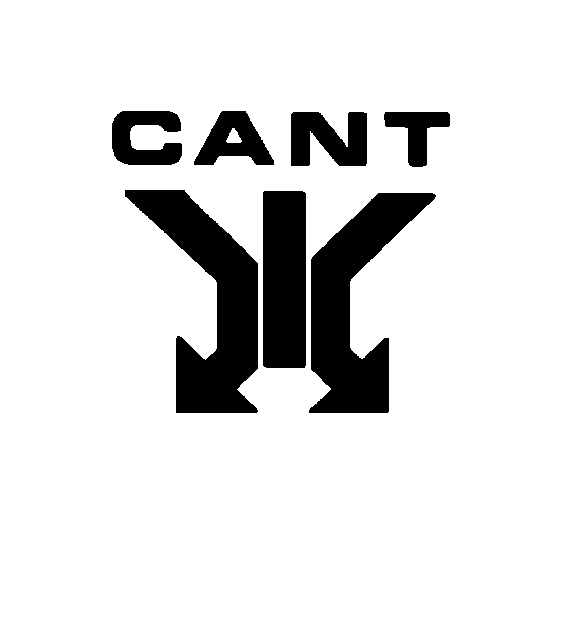 till provningsprotokollavseende      Materielspecifikation AntalTyp/benämningFabrikatAntalTyp/benämningFabrikat